Adı Soyadı: …………………………………………………………….……….                             Tarih:22/10/2020MATEMATİK  DERSİ 1.ÜNİTE DEĞERLENDİRME ETKİNLİĞİS-1 Aşağıdaki sayıları onluk ve birliklerine ayırınız. 5 P70=  ......  onluk  .......  birlik            44=    ......  onluk  .......  birlik36=  ......  onluk  .......  birlik            89=    ......  onluk  .......  birlik               
63=  ......  onluk  .......  birlik        S-2 Aşağıdaki onluk ve birlikleri verilen sayıları karşılarındaki noktalı yere yazınız. 5 P4 onluk + 8 birlik =..........................        7 onluk + 9 birlik=...................................
9 onluk + 0 birlik =..........................        1 birlik + 2 onluk =...................................1 birlik + 8 onluk =..........................  S-3 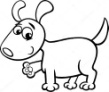 Yukarıdaki köpeklerin 1 düzine kadarını boyayınız.  5 PS-4 Abaküste gösterilen sayıyı altındaki noktalı yere yazınız. Okunuşunu karşısına yazınız. 5 Puan
                  Sayı=............  Okunuşu: ...............................................................S-5   60 doğal sayısının basamak adlarını gösteriniz. 5 Puan        6 7
                  …………………………………………………………………………………..                    …………………………………………………………………………………...     
S-6  88 doğal sayısının basamak değerlerini yazınız. 5 Puan        8 8                    …………..                    …………….S-7                             Yandaki onluk ve birlik taban bloklarının oluşturduğu                                                                 iki basamaklı doğal sayıyı noktalı yere yazınız. 5 Puan                                                ....................S-8  Aşağıda boş bırakılan kutuların içine uygun sayıları  yazınız. 5 Puan

S-9  80 'den başlayıp geriye doğru 5'er ritmik sayınız.Söylediğiniz sayıları yazınız. 5 PS-10  3'ten başlayarak ileriye doğru 3 ritmik sayınız. Söylediğiniz sayıları yazınız.5 P
S-11   40 'tan başlayarak geriye doğru 4'er ritmik sayınız. Söylediğiniz sayıları yazınız. 5 P
S-12 4'ten başlayarak ileriye doğru 10'ar ritmik sayınız. Söylediğiniz sayıları yazınız.5P
S-13   2 – 6 – 10 - ……... - …….... Örüntüsünün kuralını yazınız. Ardından örüntüyü devam ettiriniz. Örüntünün kuralı: ………..……………….…………….…………………………………………….  5PS-14    26-12-29-45-19 Yandaki doğal sayıları büyükten küçüğe doğru sembol(> < ) kullanarak sıralayınız. 10 P
       ..................................................................................................
S-15   8-68-37-80-32 Yandaki doğal sayıları küçükten büyüğe doğru sembol (> <) kullanarak sıralayınız? 10 P
       ....................................................................................................S-16  Aşağıdaki doğal sayıların en yakın onluğunu yazınız. 10 Puan
      35               ..................        42              .................. 
      56               ................         94               ..................      26               ……………………...S-17  En yakın onluğu 60 olan sayıları yazınız. 5 Puan
…….   ………   ………..  ………..  ……….    60   …………   ……………    …………..  ……………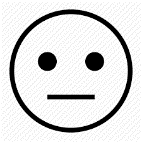 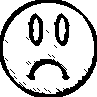  Kendini değerlendir:                                                             Başarılar Sınav süresi 30  dakikadır.                                                    8101418228034041424